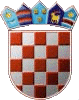 REPUBLIKA HRVATSKAKOPRIVNIČKO- KRIŽEVAČKA ŽUPANIJAOPĆINA SVETI IVAN ŽABNOOpćinsko vijećeKLASA: 023-01/14-01/01URBROJ: 2137/19-02/1-14-5Sveti Ivan Žabno, 3. prosinca 2014.	Na temelju članka 32. Statuta Općine Sveti Ivan Žabno («Službeni glasnik Koprivničko- križevačke županije» broj 10/13) i članka 74. Poslovnika Općinskog vijeća Općine Sveti Ivan Žabno («Službeni glasnik Koprivničko- križevačke županije» broj 12/09 i 6/13), sazivam 10. sjednicu Općinskog vijeća Općine Sveti Ivan Žabno za dan 15. prosinca 2014. godine (ponedjeljak) u 16,30 sati.	Sjednica će se održati u zgradi Općine Sveti Ivan Žabno, Trg Karla Lukaša 11, Općinska vijećnica. Za sjednicu predlažem sljedeći       D N E V N I   R E DRazgovor o izgradnji komunalne infrasturkture u Ulici A.G. Matoša i Zagrebačkoj ulici,Donošenje Proračuna Općine Sveti Ivan Žabno za 2015. godinu i projekcije proračuna za 2016. i 2017. godinu s planovima razvojnih programa,Donošenje Odluke o izvršavanju Proračuna Općine Sveti Ivan Žabno za 2015. godinu,Donošenje Programa gradnje objekata i uređaja komunalne infrastrukture na području Općine Sveti Ivan Žabno u 2015. godini,Donošenje Programa održavanja komunalne infrastrukture na području Općine Sveti Ivan Žabno u 2015. godini,Donošenje Plana javnih potreba u socijalnoj skrbi na području Općine Sveti Ivan Žabno u 2015. godini,Donošenje Programa javnih potreba u kulturi na području Općine Sveti Ivan Žabno u 2015. godini,Donošenje Programa javnih potreba u sportu na području Općine Sveti Ivan Žabno u 2015. godini,Donošenje Programa javnih potreba u predškolskom odgoju na području Općine Sveti Ivan Žabno u 2015. godini,Donošenje Programa utroška sredstava šumskog doprinosa za 2015. godinu,Donošenje Programa utroška sredstava vodnog doprinosa na području Općine Sveti Ivan Žabno u 2015. godini,Analiza stanja Sustava zaštite i spašavanja na području Općine Sveti Ivan Žabno u 2014. godini,Pitanja članova Općinskog vijeća.Svi materijali iz predloženog dnevnog reda dostavljaju se uz poziv za sjednicu.	Molim članove Općinskog vijeća da na sjednicu dođu u zakazano vrijeme, a eventualnu  spriječenost opravdaju telefonom na broj 048/851-041.O tome obavijest:Članovi Općinskog vijeća,Općinski načelnik,Zamjenik općinskog načelnika,Radio Križevci. 							          PREDSJEDNICA:                                                                                                  Dunja Trakoštanec Jokić, v.r.Donošenje Plana zaštite i spašavanja Općine Sveti Ivan Žabno,Donošenje Plana civilne zaštite Općine Sveti Ivan Žabno,Izvješće Državnog ureda za reviziju o obavljenoj reviziji gospodarenja otpadom na području Koprivničko- križevačke županije,Izvješće Državnog ureda za reviziju o obavljenoj reviziji osnivanja i ulaganja u opremanje i razvoj poduzetničkih zona na području Koprivničko- križevačke županije,Izvještaja o radu općinskog načelnika Općine Sveti Ivan Žabno za razdoblje od 1. siječnja do 30. lipnja 2014. godine,Donošenje Odluke o davanju na natječaj poslovni prostor na Trgu Karla Lukaša 1 (koji koristi HDZ) sukladno nalazu i mišljenju revizije,Pitanja članova Općinskog vijeća.Svi materijali iz predloženog dnevnog reda dostavljaju se uz poziv za sjednicu.	Molim članove Općinskog vijeća da na sjednicu dođu u zakazano vrijeme, a eventualnu  spriječenost opravdaju telefonom na broj 048/851-041.O tome obavijest:Članovi Općinskog vijeća,Općinski načelnik,Zamjenik općinskog načelnika,Radio Križevci. 							          PREDSJEDNICA:                                                                                                  Dunja Trakoštanec Jokić, v.r.